CURRICULUM VITAEAntonino Maria Zanghì, MD, PhD, FACS indirizzo e-mail: amzanghi@unict.it POSIZIONI ACCADEMICHE Dal 1° novembre 2007 ad oggi è professore associato di Chirurgia Generale (SSD MED/18) presso il Dipartimento di Scienze Chirurgiche, Trapianti d’organo e Tecnologie avanzate dell’Università degli Studi di Catania. Dal  09/06/1998  al  31/10/2007  è  ricercatore  (dal 2001 ricercatore confermato) di  Chirurgia  Generale  (SSD  MED/18)  presso il Dipartimento di Chirurgia Generale e Specialità Medico Chirurgiche dell’Università degli Studi di Catania. METRICS OVERVIEW-SCOPUS115Documents by author1210Citations by 1103 documents21h-indexABILITAZIONE SCIENTIFICA NAZIONALE 2018-2020                  Abilitazione scientifica nazionale per professore di prima fascia nell’ambito del settore concorsuale 06/C1. 2013                           Abilitazione scientifica nazionale per professore di prima fascia nell’ambito del settore concorsuale 06/C1PERCORSO FORMATIVO 1994 Specializzazione in Chirurgia Generale cum laude Università di Catania. Tesi sperimentale: "La sindrome dell'ulcera solitaria del retto: un’ambigua entità clinica", votazione 50/50 e lode. Dottore di Ricerca in Fisiopatologia Chirurgica (PhD) presso l'Università degli Studi di Catania. 1986 	Abilitazione all'esercizio della professione di Medico Chirurgo con voti 220/220, conseguita presso l’Università degli Studi di Catania. 1986 Laurea in Medicina e Chirurgia presso l'Università degli Studi di Catania con voti 110/110 cum laude, dignità di stampa e proposta al premio Barbagallo Sangiorgi. Periodi formativi e partecipazione a corsi di perfezionamento post-universitario 2012                           Corso di formazione manageriale per l’accesso agli incarichi relativi alle funzioni di direttore di struttura complessa. N° registrazione 26664 Regione Sicilia - Assessorato della Salute, Dipartimento attività sanitarie, osservatorio epidemiologico, Catania. 02/1995–04/1995   Stage presso la I Divisione di Chirurgia Generale dell’Azienda Ospedaliera Convenzionata Università-Regione di Padova, Padova. Ha acquisito competenze operatorie in chirurgia oncologica digestiva e della parete addominale open e laparoscopica, sia in elezione ed in urgenza. 10/1993 Stage presso Istituto di Clinica Chirurgica Generale Università di Ancona. Ha acquisito competenze di Chirurgia addominale oncologica (proctocolectomie con ileo-ano-anastomosi con reservoir) e chirurgia epatobiliare. 07/1992 Stage presso Divisione di Chirurgia Generale INRCA-IRRCCS INRCA- IRRCCS di Ancona. Ha acquisito competenze di Chirurgia laparoscopica della colecisti e delle vie biliari. 11/1992–10/1993 Corso di perfezionamento post-universitario in chirurgia laparoscopica presso l’Università degli Studi di Pisa. Ha acquisito competenze operatorie di Chirurgia laparoscopica della colecisti e delle vie biliari. 06/1991 Stage presso Istituto di Patologia Chirurgica, Università di Ancona. Ha acquisito competenze di chirurgia resettiva maggiore del fegato, del pancreas e delle vie biliari. 01/1992 Stage presso Divisione di Chirurgia Generale, Ospedale di Bussolengo, Verona. Ha acquisito competenze operatorie di chirurgia laparoscopica della litiasi della colecisti. 11/1989 Stage presso Istituto di Clinica Chirurgica Generale dell’Università di Genova. Ha acquisito competenze di chirurgia e pH- manometria dell'esofago e del giunto gastro-esofageo per il trattamento della acalasia esofagea e della MRGE. 1989 Stage presso Istituto di Patologia Chirurgica dell’Università di Ancona. Ha acquisito competenze operatorie di chirurgia resettiva maggiore del fegato, vie biliari e pancreas, nel trattamento delle metastasi epatiche da carcinoma colorettale, HCC, adenocarcinoma del pancreas e tumori delle vie biliari. PREMI Premio della Fondazione Veronesi per la migliore comunicazione di argomento oncologico presentata in collaborazione al gruppo di ricerca al 117° Congresso della Società Italiana di Chirurgia, Milano 2015. “Could the dosage of cadherins  be useful in  planning the surgical strategy for early Gastric Cancer?”, di cui è coautore . ATTIVITÀ DI RICERCA SCIENTIFICA Antonio Maria Zanghì è autore di numerose pubblicazioni scientifiche (220) collocate su riviste prestigiose a rilevanza internazionale. I suoi studi sono focalizzati nell’ambito della Chirurgia Generale, oncologica, laparoscopica, protesica, toracica, urologica, vascolare e sperimentale. : PARTECIPAZIONE AL BOARD DI RIVISTE INTERAZIONALI 2014: componente editorial Board della rivista: “World Cancer Research Journal” ATTIVITÀ REVISORE DI ARTICOLI SCIENTIFICI- Clinical Case Reports- Frontiers in SurgeryCOORDINAMENTO GRUPPI DI RICERCA E’ responsabile o co-responsabile di numerosi progetti di ricerca, finanziati dal MIUR. SOCIETÀ SCIENTIFICHE DI APPARTENENZA Società Italiana di Chirurgia; American College of Surgeons Fellow  (Allegato n.02) - Società Siciliana di ChirurgiaSocietà Siciliana di Chirurgia ORGANIZZAZIONE SCIENTIFICA DI CORSI E CONGRESSI Segretario scientifico dei seguenti corsi e congressi:17 Novembre 2017: I Convegno Internazionale "Guidelines for Major Abdominal Surgery"- AOU Policlinico - Vittorio Emanuele - Catania Settembre 2013: Workshop di chirurgia epatobilio-pancreatica, Militello Val di Catania (CT). Aprile 2012: Corso “Tumori del colon-retto: un approccio completo e innovativo sugli aspetti biochimico-farmacologici, immuno-infettivologici, endocrino-oncologici e medicolegali”, svoltosi presso IDIPHARMA, Aci Bonaccorsi-Catania. Settembre 2007 " Corso di Chirurgia Epato-Bilio-Pancreatica ", Militello Val di Catania. Settembre 2005 "5° Meeting di Chirurgia Epato-Bilio-Pancreatica ", Militello Val di Catania. Settembre 2003 "4° Meeting di Chirurgia Epato-Bilio-Pancreatica ", Militello Val di Catania. -   Settembre 2002 "3° Meeting di Chirurgia Epato-Bilio-Pancreatica ", Militello Val di Catania. -   Maggio 2000 "2° Meeting di Chirurgia Epato-Bilio-Pancreatica", Militello Val di Catania. Maggio 2000 1° Workshop su "La Chirurgia del Carcinoma Mammario nel 2000",     Azienda Policlinico dell'Università di Catania. MODERAZIONI E RELAZIONI A CONGRESSI NAZIONALI E INTERNAZIONALI SU INVITO Fieristico "Le Ciminiere", Catania. Relatore Corso di Aggiornamento Humanitas "Attualità sul trattamento del carcinoma gastrico, "Anatomia chirurgica dello stomaco". AGA Hotel,Catania Relatore Convegno "Attua lità sulla chirurgia della parete addominale", aula multimediale Azienda Ospedaliero-Universitaria PoliclinicoVittorio Emanuele di Catania, ''Trattamento video-laparoscopico dei laparoceli" d'Urgenza e del Trauma :"Le lesioni iatrogene nella chirurgia del duodeno colon e retto", Brescia INCARICHI ACCADEMICI Dal 2020 ad oggi Senatore AccademicoDal 2019 ad oggi: Componente della Giunta del Dipartimento di Scienze Mediche - Chirurgiche e Tecnologie Avanzate "G.F. Ingrassia", in qualità di Delegato per il Diritto allo Studio. 2016-2018: Componente della Giunta del Dipartimento di Scienze Mediche - Chirurgiche e Tecnologie Avanzate "G.F. Ingrassia", in rappresentanza dei Professori Associati. ATTIVITÀ DIDATTICA Insegnamenti ufficiali nel Corso di Laurea in Medicina e Chirurgia Dal 2001 ad oggi è docente in qualità di Professore Associato MED 18 diClinica ChirurgicaChirurgia dell’apparato DigerenteEndocrino ChirurgiaChirurgia OncologicaChirurgia GeriatricaFisiopatologia ChirurgicaINSEGNAMENTI NELLE SCUOLE DI SPECIALIZZAZIONEDal 1° novembre 2007 ad oggi ricopre incarichi di insegnamento nell’ambito del SSD MED/18 presso le seguenti scuole di specializzazione dell’Università degli studi di Catania Chirurgia Generale, insegnamento di Chirurgia del colon Malattie dell’Apparato Respiratorio, insegnamento di Chirurgia Generale Neurochirurgia, insegnamento di Chirurgia Generale Scuola di specializzazione Malattie Infettive, insegnamento di Chirurgia Generale DOCENTE DI DOTTORATI DI RICERCA A.A. 2013-14  docente e componente del Collegio dei Docenti del Corso di Dottorato di Ricerca in Biomedicina Traslazionale dell’Università degli Studi di Catania  (XXIX ciclo) A.A. 2000-12  docente e componente del Collegio dei Docenti del Corso di Dottorato di Ricerca  in  Fisiopatologia  chirurgica dell’Università degli Studi di Catania (dal XVI al XXIV ciclo) ATTIVITÀ DI TUTORAGGIO Nel corso degli anni è stato tutor di numerosi studenti, specializzandi e dottorandi di ricerca nonché di assegnisti di ricerca. ATTIVITÀ OPERATORIA Espleta in autonomia interventi di chirurgia addominale ed oncologica (open, laparoscopica e robotica), endocrinochirurgia e chirurgia della parete addominale (ad oggi ha eseguito oltre 4200 interventi chirurgici). Responsabile in turnazione dell'equipe operatoria e dell'attività clinica  in chirurgia d'urgenza.Svolge regolarmente attività di tutoraggio chirurgico dei medici in formazione a lui assegnati dalla Scuola di Specializzazione in Chirurgia Generale. Il sottoscritto dichiara di essere informato ai sensi del Decreto legislativo 196/2003 che i dati sopra riportati verranno utilizzati dell’ambito del procedimento per il quale la presente dichiarazione viene resa Catania , 08/11/2019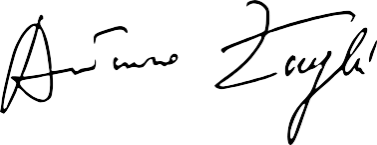                     Prof. Antonino Maria Zanghì12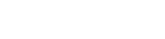 03/2002 Stage presso I Divisione Clinicizzata di Chirurgia Generale dell’Università di Verona, Ospedale Borgo Trento, Verona. Ha eseguito interventi chirurgici come primo operatore, di laparoplastica laparoscopica protesica per ernie incisionali. 04/2001 Stage presso I Divisione Clinicizzata di Chirurgia Generale dell’Università di Verona. Ha acquisito esperienza operatoria in chirurgia oncologica open-laparoscopica avanzata in elezione ed urgenza. 02/2002 Stage presso Sezione di Chirurgia Generale, Vascolare ed Oncologia Clinica del Dipartimento per le Applicazioni in Chirurgia delle Tecnologie Innovative dell’Università di Bari, Bari. Ha acquisito esperienza operatoria nel campo della Chirurgia Generale, oncologica e vascolare, in elezione ed urgenza. 11/2000 Stage presso l’U.O. di Chirurgia Generale - Sezione day – surgery dell’Università di Palermo, Ospedale "Cervello". Ha acquisito competenze operatorie nel campo della chirurgia proctologica: prolasso-mucosectomia con PPH sec. Longo. 03/2001 Stage presso U.O. di Chirurgia Generale del Policlinico di Ponte San Pietro (Bergamo). Ha acquisito competenze operatorie nel trattamento laparoscopico della MRGE. 1998–1999 Corso di perfezionamento post-universitario, in Chirurgia epatobiliare Università Cattolica del Sacro Cuore, Policlinico “Agostino Gemelli” Roma. 1999–2006 Stage presso U.O. di Chirurgia Generale Ospedale Mauriziano "Umberto I", Torino. Ha acquisito competenze operatorie in chirurgia epato-bilio-pancreatica oncologica. 10/1995 Stage presso Divisione di Chirurgia Generale Policlinico San Marco di Zingonia (Bergamo), Zingonia. Ha acquisito competenze operatorie nella chirurgia laparoscopica della MRGE. Ottobre 2018  Moderatore Congresso Congiunto Società scientifiche italiane di chirurgia Roma – Convention Center “La Nuvola” Ottobre 2018 Moderatore  Sessione “Epatocarcinoma”  al Meeting “ Percorsi diagnostici e terapeutici nella patologia maligna del fegato primitiva e secondaria” – Humanitas Catania - Novembre 2017 Moderatore al I Simposio Internazionale Guidelines for Major Abdominal Surgery – Università di Catania – Torre Biologica Maggio 20 17  Relatore - esperto " 1° Joint Symposium on Surgical Education "Training, Teaching, Tricks far Surgery", Four Points  Sheraton Hotel,Catania Novembre 2015 Relatore XXVIII Congresso Nazionale Società Italiana Chirurgia Geriatrica, Sheraton Hotel, Catania   Giugno 2014 Relatore  Convegno  Terapie integrate nelle MTS epatiche da carcinoma colo rettale. Humanitas, Centro Catanese di Oncologia Catania Febbraio 2014 Moderatore Convegno live Surgery - IDIPHARMA, Aci Bonaccorsi, CT Settembre 2013 Relatore e Segretario scientifico Workshop di Chirurgia Epatobiliopancreatica Militello in Val di Catania Giugno 2013 	Relatore Convegno Humanitas "Il carcinoma del colon retto". AGA Hotel, Catania Novembre 2012 Relatore Incontro scientifico sull'innovazione tecnologica, su: "Utilizzo delle protesi in chirurgia". Centro Fieristico "Le Ciminiere", Catania Giugno 2011 Relatore Convegno "Biotecnochirurgia 2011", su "L'utilizzo delle Meshes biologiche nella ricostruzione della parete addominale in campi contaminati o a rischio di contaminazione". Melizzano, Benevento Maggio 2011 Relatore 53° Congresso Regionale della Soc. Sic.di Chir., "Le complicanze  della chirurgia laparoscopica del laparocele",Portorosa , Messina Maggio 2010 Relatore X° Congresso di primavera della Soc. lt. Chir., Centro Ottobre 2010 Relatore 112° Congresso Naz. della Soc. lt. Chir., "Le complicanze della chirurgia laparoscopica del laparocele", Roma Settembre 2009 Relatore 52° Congresso della Società Siciliana di Chirurgia, Palermo Luglio 2009 Relatore Corso di Chirurgia epato-biliare e viscerale  "Il carcinoma incidentale della colecisti", Militello Val di Catania Dicembre  2008 Relatore 36° Congresso Naz.di Chir. d'Urgenza e Trauma, Bari Ottobre 2008 Relatore 110° Congr. Naz. della Soc. lt. Chir. "La trombosi venosa della Mesenterica", Roma Giugno 2008 Relatore 51° Congr. della Soc. Siciliana di Chirurgia, Siracusa Maggio 2008 Relatore 2° Convegno "Obiettivo salute","Indicazioni chirurgiche in tema di MICI", Santo Stefano di Camastra (Me) Ottobre 2007 Relatore 109° Cong.  Naz. della Soc. lt. Chir. "Ernie rare della parete  addominale:  Aspetti diagnostici e terapeutici", Verona  Ottobre 2006  Moderatore Corso di Aggiornamento  su "Trattamento della patologia  primitiva del fegato", Hotel Nettuno, Catania Settembre 2006 Relatore 50° Congresso  della  Società  Siciliana  di  Chirurgia,  "Complicanze  della  prolasso- mucosectomia sec Longo, Ribera (AG) Giugno 2006 Relatore Convegno :"Obiettivo salute: giornate di aggiornamento in Chirurgia ed Oncolog ia", "Incidenza in era pre e post-laparosc opica delle lesioni delle vie biliari", Santo Stefano di Camastra (ME) Novembre 2005 Relatore XXXIV Congresso della Società Italiana di Chirurgia Settembre 2005 Relatore XLIX Congresso della Società Siciliana di Chirurgia, "How Ido il: prolasso mucosectomia sec. Longo". Execelsior hotel,Catania Maggio 2005 Organizzatore e relatore corso teorico-pratico di "Training sulle suture, 3° corso" Azienda Ospedaliero-Universitaria dell'Università degli Studi di Catania Maggio 2004 Organizzatore e relatore corso teorico-pratico di "Training sulle suture, 2°corso" Azienda Ospedaliero-Universitari a dell'Università degli Studi di Catania Dicembre 2002 Relatore XXII Congress of European Federation-1 Biennial Congress of ltalian Section of lnternational College of Surgeons: "Ca in situ della mammella". Taormina (ME) Dicembre 2001 Relatore VI Congresso Nazionale della Società Italiana di Chirurgia Ambulatoriale e Day Surgery "Tecniche e risultati a breve e medio termine della protesizzazione laparoscopica dei laparoceli" Venezia Settembre 1995 Moderatore XV Congresso Nazionale della Società Italiana di Patologia dell'Apparato Digerente, Firenze Maggio 1992 Relatore V Congresso Nazionale della Società Polispecialistica Ita liana dei Giovani Chirurghi "Il trattamento chirurgico delle recidive locali del carcinoma colo-rettale", lschia (NA ) Maggio 1990 Relatore Convegno Internazionale "Attualità Chirurgiche nelle malattie non neoplastiche del colon-retto ", "Risultati della terapia chirurgica in urgenza della malattia diverticolare del colon", Verona Aprile 1990 Relatore  Congresso Nazionale della Società Italiana Polispecialistica dei Giovani Chirurghi "Colectomia totale con ileo-retto anastomosi nel trattamento della poliposi familiare", Bari Maggio 1987 Relatore XXV III Congresso della Società Siciliana di Chirurgia: "Trattamento Chirurgico della Pancreatite Cronica", premiata con il primo premio dal Consiglio Direttivo della Società Siciliana di Chirurgia, Messina 